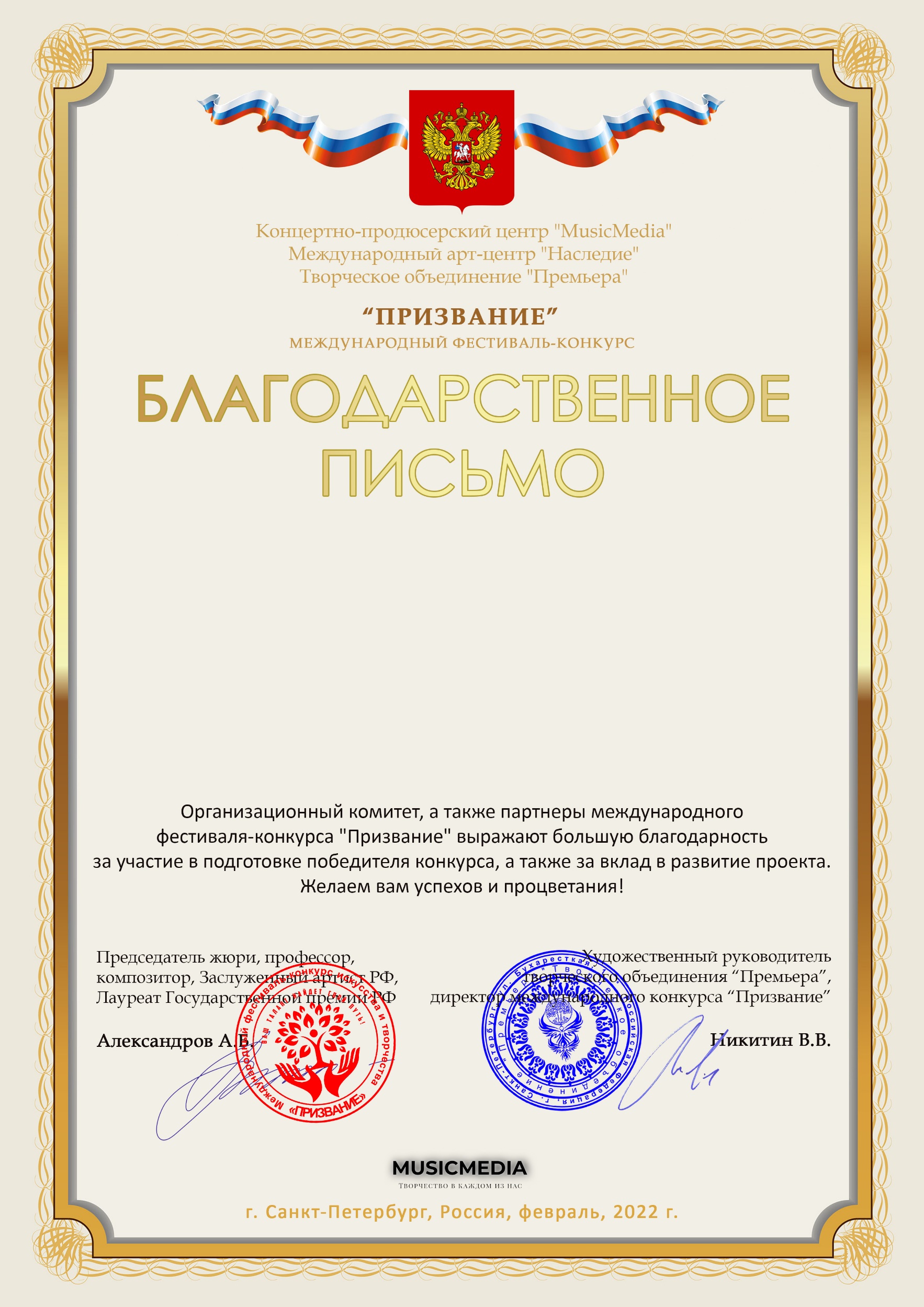 Серия ПР № 11748Шеврина Лилия Михайловна(МБУДО «Ташлинская ДШИ», Оренбургская обл, Ташлинский р-н, с.Ташла)